Program NarrativeAlaska is unique for many reasons, to include geographic isolation, extreme seasons and weather, and unique Tribal governance and management structures. Most tribal communities in Alaska maintain islanded microgrids with unique operational and management concerns, including: limited access to fuel(s), difficult to manage electric demand and generation, and a multitude of challenges related to operations and maintenance in small communities with limited capacity for operating this critical infrastructure independently in a harsh environment. Many communities operate their own electric utility, and/or work with partners such as member-owned electric cooperatives to provide of the most reliable electric service possible. Electric utilities in many communities may be owned and operated by the city government, with which the Tribal government engages.Our Tribal community is small and it is unreasonable to anticipate that we could provide all services efficiently to benefit our members. Our service delivery method relies on cooperation and collaboration with partners across Alaska, including other Federally recognized Tribes, ANCSA Regional Corporations, ANCSA Village Corporations, ANCSA Regional Non-Profits, electric cooperatives serving primarily tribal communities, such as Alaska Village Electric Cooperative (AVEC), and various municipal governments. To prepare for and deploy funding under DE-FOA-0002736, we will work with our partners to identify appropriate projects, evaluate them by the provisional objectives, criteria, and process identified in this document, and follow program requirements to receive approval for, implement, and monitor grid resiliency projects. Objectives and Metrics:  Our community/Tribe has four primary provisional objectives, with multiple goals associated with each objective. We have identified major objectives for increasing the resilience of our electrical grid and developed metrics to keep track of the success of our efforts. We anticipate that our Tribal leadership will evaluate projects with these measures for consideration, however, additional objectives, goals, and metrics may be identified as more appropriate during the project’s period of performance. Objective 1) Operational Excellence – maintain continuous supply of power with acceptable quality to all consumers in the systemAsset Management / Preventative Maintenance Plan development and execution Metric: Preventative Maintenance Plan completion Improve operational capacity through training for utility owners, clerks and operatorsMetric: Training hours completed by Operators and ClerksObjective 2) Reliability Reduce outage risksMetric: Number of outages annually will be measured. Increase ability to anticipate or rapidly recover from an outage or catastrophic eventMetric: Hours of downtime from electrical outages will be measured. Reduce restoration and recovery time following a severe eventMetric: Hours of downtime from electrical outages will be measured. Objective 3) Redundancy and Backup for Critical Facilities Develop project approaches that will provide backup power in case of an outageMetric: Number of backup generators and/or battery energy storage systems completed and operationalized during project period will be measured. Implement projects that will provide backup power in case of an outageMetric: Number of backup generators and/or battery energy storage systems completed and operationalized during project period will be measured. Objective 4) Advance Energy JusticeAdvance partnerships between Tribes and Utilities to develop clean energy	Metric: Number of subawards will be monitoredImprove electrical service or other improvements that help to manage affordability and service to Tribal members	Metric: Number of tribal residents benefitting from projects will be measuredCriteria:  Our tribe will use internal management structures including but not limited to the consideration of our elected officials, executive staff, and/or partners to identify and evaluate potential eligible projects using the following criteria for selecting and determining the awards to eligible entities: Priority will be given to projects that generate the greatest community benefit to reduce the likelihood and consequence of disruptive events. Awards will be provided to eligible entities for eligible projects that benefit the Tribal community. Priority will be given to projects that improve infrastructure or that improve local capacity through training or retaining our electric utility workforce or support roles (electricians, PCE clerks, utility bookkeepers, diesel technicians, etc.). The percentage made available via subaward to eligible entities that sell not more than 4,000,000 megawatt hours of electricity per year will not be less than the percentage of all customers in the Indian Tribe that are served by those eligible entities. MethodsThe Tribe will use the following methods for soliciting, awarding, and distributing funds: Sole Source Contracts and/or Direct Awards to eligible sub awardeesCompetitive SolicitationsSimplified Acquisition Procedures for contracts under $250,000Micro-Purchases up to $50,000 in accordance with 2 CFR § 200.320Small Purchases – utilizing small purchase procedures in accordance with 2 CFR § 200.320The Tribe will follow tribal procurement policies. At a minimum, wages in accordance with Davis-Bacon rates will be provided as part of any competitively solicited contract associated with this scope of work. All relevant materials will meet Buy America standards where required. Where possible, the Tribe will work to maximize the opportunity for local hire of Tribal members and contactors and source materials locally. Our tribe will physically post, in our Tribal community, written notice of projects conducted under this award identifying benefits and approach as required under this funding program. Funding DistributionAfter evaluation by the Tribe of relevant eligible projects and opportunities, it is anticipated that proposed funding distributions may be for the following potential types of projects:  Improving of power utility switchgear to support the integration of renewable energyFuel storage projects that support diesel generated power plantsWeatherization technologies and equipmentFire resistant technologies and fire prevention systemsMonitoring and control technologiesThe undergrounding of electrical equipment Utility pole upgrades and maintenanceRelocation or replacement of power distribution that is either damaged or at risk of damageDevelopment and/or construction of distributed energy resources for enhancing adaptive capacity during disruptive events, including: Backup power for critical facilitiesRenewable integration in islanded microgrids to reduce reliance on imported fuel and potential disruption in fuel supply chainMicrogridsBattery-storage componentsAdaptive protection technologiesAdvanced modeling technologiesHardening of power lines, facilities, substationsThe replacement of old overhead conductors and/or underground cablesInstallation, improvement, or upgrade of switchgear technologies to support the power plant and improve grid resiliency Once priority projects are identified, the Tribe will conduct evaluation of projects based upon the above stated criteria and in compliance with program requirements before proceeding with implementation of identified projects and or subawards. The Tribe may request subawards to relevant entities in our community depending upon who is most capable and appropriate of carrying out eligible identified projects to include the local City government, Electric Utility, Borough regional government (where applicable), ANCSA village corporation, ANCSA Regional corporation, and regional ANCSA non-profit. Each of these entities is a partner of our Tribe and depending upon the project may be best suited to carry out the work to increase the resilience of our electrical grid and benefit our tribal members. Equity ApproachCurrently, our Tribe is not engaged in resilience planning related to our electric or grid related infrastructure. The Tribe will incorporate quality jobs, community benefits, and diversity, equity, inclusion and accessibility by prioritizing projects for selection that meet one or more of the following criteria: (Quality Jobs) The project includes efforts to attract, train, or retain a skilled workforce including but not limited to electricians, power plant operators, and utility clerks. (Quality Jobs) The project includes workforce opportunities in communities that have lost jobs due to the displacements of fossil energy jobs. Oil and gas companies in Alaska cut more than 3,000 workers during the COVID-19 pandemic, nearly one third of that workforce, and while some rebound has occurred, there is still a net job loss of nearly 1,100 workers across Alaska. (Community Benefits) In comparison to other projects considered, the project demonstrates a higher community benefit in reducing the likelihood and consequences of disruptive events.  Some of these considerations will include but are not limited to the ability of the project to reduce outages, improve overall operational performance of the utility, reduce line loss, create ways to improve preventative maintenance procedure adoption including oversight and accountability, and improve affordability in an effort to reduce shut-offs to low-income users. (Diversity, Equity, Inclusion and Accessibility) Our Tribe falls within DOE’s focus area as being a historically underserved population and a racial minority. The Tribe will prioritize projects that reach historically underserved populations and racial minorities, being those Alaska Native households that reside in our Tribal community. Additionally, the Tribe will make determinations for the projects to be selected for funding by considering the current highest needs as it relates to the electric grid whether that be infrastructure, human capacity, assistance in identifying difficult to understand weaknesses and threats, or other areas. The goal will be to select projects that directly respond to the most urgent threats and needs as it relates to creating a resilient electric grid that is hardened against disruptive events. Technical Assistance and AdministrationThe Tribe will utilize up to 5% of the Federal Grant to administer the project and for technical assistance which will include: Project Management and Administration – The Tribe will manage and administer activities in order to achieve project objectives. The Tribe will track and disseminate information related to the performance of the project and any tasks associated with reporting to DOE. The Tribe will create a Project Management Plan. The Tribe will create and submit Quarterly Progress Reports and a Final Report to the Department of Energy. Technical Assistance and Planning – The Tribe will submit a Program Narrative each year while ensuring compliance to conform to all aspects of the Program Narrative in execution of the award. Resilience Project Package – The Tribe will prepare and submit a Resilience Project package. The Tribe will not execute a proposed Resilience Project or issue a subaward or subcontract for a Resilience Project without DOE Project Officer review and written approval. Resilience Project Monitoring – The Tribe will monitor the performance of the entity/awardee to assure adherence to the Terms and Conditions of the subaward or subcontract. The Tribe will collect necessary information to provide measurable progress towards the completion of the funded activity. The Tribe will collect necessary information to verify that established objectives are being achieved. The Tribe will monitor the execution and performance of the Resilience Projects and provide implementation status, progress towards measurable performance targets, and verify progress towards resilience objectives and include this information as a part of the Quarterly Progress Report to the Department of Energy. Subaward Monitoring Reports – in the case of a subaward or subcontract, the Tribe will ensure that the subawardee or subcontractor is aware of the requirement to complete Subaward Monitoring Reports that shall be due to DOE quarterly with the Tribe’s Quarterly Progress Report. The Tribe will take the lead on coordinating with the sub to receive those subaward monitoring report prior to the QPR submission deadline for inclusion of the report with the Tribe’s submission to DOE. Public Notice and HearingA  Public Notice and Hearing process occurred prior to the Tribe adopting the plan. This Public Notice and Hearing including sharing the Objectives and Metrics, and the Criteria and Methods that will be used by the Tribe to award grants to eligible entities.  The Public Notice and Hearing occurred in two separate meetings including an in-person and Zoom (teleconference) meeting. The in-person Public Notice and Hearing occurred at the Dena’ina Center in Anchorage, Alaska on September 7th from 1:30-3:30PM. The following participants were in attendance at the in-person event at the Dena’ina Center in Anchorage: The Zoom Public Notice and Hearing occurred via teleconference on Monday September 12th, 2022. The following were in attendance at the teleconference via Zoom: A combined list of in-person and teleconference comments and questions are below:  (Audience Member) I work for an electric cooperative, is there a way that I can apply on a Tribe’s behalf, with their permission? (Answer from Moderator) The Tribe must submit their own application in FedConnect. The Tribe could subaward the grant to the utility, but that would result in higher cost share. You can work with the Tribe to identify potential projects. (Audience Member) I’m the manager for a rural/Tribal power plant, how do I help my village apply? (Answer from Moderator) The Tribe will need to directly apply through FedConnect. You could work with the Tribe to identify potential projects, which doesn’t need to be done pre-application. You can let the Tribe know about the application, where to find the template application components, and have them reach out to Alaska Municipal League of AFN for assistance with the application process. (Audience Member) If two tribes are working with the same utility, do they work together on a co-application? (Answer from Moderator) No, each Tribe received a different formula derived grant. Each tribe will need to apply separately in FedConnect. However, they can work on selecting projects with the utility post-award. (Audience Member) Could this grant be used to reduce fuel usage, replace community owned equipment that was using a lot of fuel? (Answer from Moderator) If you’re talking about merely replacing any equipment to reduce fuel usage in the community, the answer is no. The project must tie to electric power grid resilience. (Audience Member) Could we use the funds to address backhaul of waste batteries from the power plant? (Answer from Moderator) No, this does not tie to grid resilience. (Audience Member) Do you know how much each Tribe’s grant will be? How do they decide? (Answer from Moderator) DOE used a formula, details on that formula can be found on the Grid Resilience landing page. A comprehensive list of all of the formula grants for round one can be found on their website. Much of rural Alaska was allocated around $60-85k. (Audience Member) Do you have the application templates? How can we access them? (Answer from Moderator) AML will upload all of the templates to the AML website. You can also reach out and request technical assistance to fill out and submit the application. (Audience Member) So, tribes can apply each year and save them up to do a bigger project? Is there a deadline to spend the money? (Answer from Moderator) You could save up multiple years, there is a 3-year window once the funding is awarded to carry out the project. However, you could request an extension from the DOE. (Audience Member) Are Alaska Native Corporations or Village Corporations (ANCSA Corps) eligible to apply for Tribes in their jurisdiction? (Answer from Moderator) While the BIL definition of Tribes includes ANCs and Village Corporations, DOE’s grant NOFO excluded them from being able to apply. We are working on trying to persuade DOE to consider changing this in the future. But as it stands, each Tribe must apply for themselves, and ANCs and Village Corporations cannot apply. (Audience Member) When will the funds be awarded? (Answer from Moderator) I’m not sure, they have moved the deadline and I’m not sure when they will make awards. We could reach out to DOE and ask. (Audience Member) Does the 15% match have to be cash up-front? (Answer from Moderator) No, it can be in-kind (like labor) from the Tribe. Below is the copy of the flyer that was used to advertise the Public Hearing. 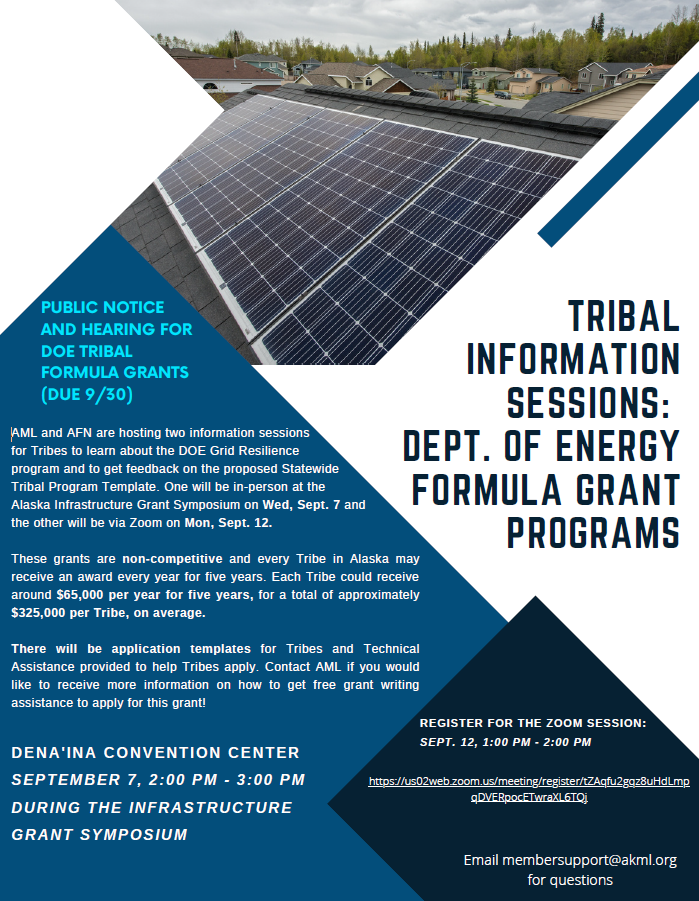 First NameLast NameOrganization NameStevenNickIqugmiut Triditional CouncilMirandaStrongCalista CorporationDarrylThompsonCity of TogiakHezekiahHollandAlaska Version 3BradCoyMunicipality of AnchorageMarceSimeonNative Village of TazlinaClarenceDanielAVCPJerilynKellyCity of QuinhagakLarryChenBristol Bay Shared Services, LLCAmyHolmanNOAABenjaminColemanR&M Consultants, Inc.FlashmanNoongwookKukulget, IncKellyLesemanYakutat Community Health CenterAmberTotemoffChenega CorporationKathyMoranCalista CorporationMelanieClarkMunicipality of AnchorageJOhnSargentCity of BethelLeannaMackAlaska Indigenous ExchangeLoganBasnerAFNLisaSutherlandAlaska Federation of NativesTinaVerheyenMunicipality of Anchorage, Anchorage Police DepartmentOLIVIAFREEMANCOGNITIVE ENGINEERING CORPDarciePrice2nd Chance Modifications Co.LindaSeybertPilot Point Native CorporationMargaretHansenNorthwest Arctic Borough S chool DistrictCharlesLowellSusitna Bicycle InstituteJoanneWiita GambleYakutat Tlingit TribeJohnWalshJ.M. Walsh Company, Inc.StacyMarshallASTACCarolineDankoChenega CorporationCarmenButlerNative Village of ChenegaJenniferRosenthalCopper Valley Development AssociationChristopherCropleyTlingit and HaidaLaurenKelseyAlaska Physical Activity & Nutrition ProgramJodyKingAlaska Procurement Technical Assistance Center (PTAC)TimothyDillonKenai Peninsula Economic Development DistrictAdrianneChristensenNative Village of Port HeidenHeatherEstabrookRESPECCherylTellerTRS/Stakeholder Partnership Education & CommunicationChrisMcConnellREAPRebeccaNoblinNative MovementJasonMacDonaldHealy Lake VillageBRIANHirschDeerStone ConsultingRyanWittenAlaska Version 3DavidKranichNorthern Utility ServicesOriMillerNorthern Utility ServicesLissaHughesFunding Green LLCDawnWaldal-AndersonCity of Whale PassBernadetteAdamsNorth Slope BoroughPaulKheraAlaska DOT&PFMelissaCharlieFairbanks Native AssociationErinCooperFEMAAdamTurnerChenega Corp.LukeRubalcavaRESPECAmandaBremnerYakutat Tlingit TribeShirleyMarquardtSWAMCStephanieNowersMat-Su Borough AssemlbyShannaZuspanAgnew::BeckRonaldaAngasanAlaska Village InitiativesBradAngasanAlaska Tribal BroadbandJasonOmedelinaKawerak, Land ManagmentFrancineHopsonKawerak, Land ManagmentTaraBourdukofskyNative Village of Port HeidenArietaEdwardsChristian Worship Center of AlaskaLorriWrightFEMAPrestonRookokNative Village of SavoongaCheyenneDibertAFN Navigator ProgramBarbaraNickelsKawerakAlexBoydAnchorage Fire DepartmentChrisSchutteCapricomDouglasRoyalAFNAverieWellsAFNJenHarringtonANTHCDouglasSchrageAnchorage Fire DepartmentChrisSchutteKijik CorpKathyLearyCity of GustavusMariaBergerFairbanks Native AssociationGeorgeSamCity of Lower KalskagBrianaPiliPIMHA Treatment Center, LLCKatyGiorgioAlaska Federation of NativesLinaMavaegaSignet ring vocational centerNicoleBorromeoAlaska Federation of NativesShanaNoongwookNative Village of SavoongaJulianaLeggittSoutheast ConferenceMelanieClarkMunicipality of AnchorageNolanKloudaUniversity of Alaska Center for Economic DevelopmentJakeVarnThe Pew Charitable TrustsMaryKenickAFNMaryKenickAFNBradRyanMunicipality of SkagwayEmilyDeachMunicipality of SkagwayMelissaKookeshDCCEDCheriMcConnellKawerak, IncPerryAhsogeakFairbanks Native AssociationKarenEddyFairbanks Native Associationjerrywalcottcity of new stuyahokSeanglasheenNuvista light and powerAnnetteVillaBeauty for ashes alaskaJerryIsaacTanacross Village CouncilMichaelAllenCity of SoldotnaYuqingWangUniversity of AlaskaGageMackieCIRIGeorgiaJacksonCopper River Native Associationlateshamathewcity of chefornakstanleytaylorTetlin Village CouncilRobynErikCity of ChefornakElizabethDickinsonCatholic Social ServicesMelindaGantAnchorage Community Development AuthorityMartinMillerCoffman EngineersLeeHartAlaska Outdoor AllianceJakePedersonNorth Slope Telecom, IncChadNordlumNative Village of KotzebueMirandaLindChignik Lake Village CoucnilDeliaCallSouthcentral FoundationChrisMcConnellREAPBessie LeaWestonNunacuarat ConsultingAndreaJonesSouthcentral FoundationWilliamHurrBoys & Girls Clubs of Southcentral AlaskaWilliamPetersonNew Stuyahok Traditional CouncilWassillieWonholaNew Stuyahok Traditional CouncilKatieMumfordVoice of the Arctic InupiatJohnMooseyCity of PalmerJamesBaileySr advisory commission to municipalityMaryMinerAlaska Growth CapitalJanetErikCoastal Villages Region FundMicaelaFowlerState of Alaska, DCCEDMollyMyliusAgnew::Beck ConsultingLaurieCummingsHDRAlisonWillhiteCity of SewardKylieGrimesCity of Seward - Parks & RecCrystalEnkvistAlaska Power AssociationSamuelNicoriCity of Kwethluk, AlaskaEdLeonettiCoffmanBenMomblowCoffman Engineersjerrywalcottcity of new stuyahokDavidMyersSTG IncorporatedC.O.RudstromCity of SoldotnaGenelleWinterMetlakatla Indian CommunityKirstenLoertscherCity of SewardMadelineHoldorfAARP AlaskaScottEvansNorth Slope Borough Port AuthorityHinaKilioniNorth Slope Borough Port AuthorityMattMcDanielFairbanks North Star BoroughLorenaYohakManokotak Village CouncilMattMcDanielFairbanks North Star BoroughRichardTulukCity of ChevakTerriWalkerNorthwest Arctic Borough School DistrictHeidiDrygasWalker Drygas for AlaskaBillWalkerWalker Drygas for AlaskaMichelleDentonFairbanks North Star BoroughJulieAndersonAK UnlimitedLarryPersilyCity of KenaiDonnaJamesKawerak, Inc.ChrisNoongwookN/ADeyJohnsonFairbanks North Star BoroughGenaTran3SGSVickieKraftUniversity of AlaskaEstherCetinaOld Harbor Native CorporationTeresaRyanHDRMarthaBarberioCity of ValdezDougSchoesslerCity of Seward -Public WorksAprilFergusonAlaska Federation of NativesNormanRegisCity of SewardKevinSwensonUniversity of Alaska Institutional ResearchYuqingWangUniversity of AlaskaSeanPetersonZender EnvironmentalJosieBahnkeCity of KodiakKatieKashatokCoastal Villages Region FundJanetErikCoastal Villages Region Fundmichelleandersonchignik lagoon village councilKeithSwarnerUAF Community & Technical CollegeKeldaBarstadAMHTAJeremyTalbottCity of ValdezEricLacherBoys & Girls Clubs - AlaskaWilliamBatesMichael Baker InternationalJakeGarnerOuzinkie Native CorporationTeriCothrenUniversity of AlaskaKarenLindleyRaven MoonlightDianaLehmanPan Alaska LLCLorraineDeAsisTlingit Haida Regional Housing AuthorityLynnMerrillMonte R. Lee and CopmanyAprilFergusonAlaska Federation of NativesJenniferBeckmannCentral Area Rural Transit System, Inc.SharonTunnellAlaska Municipal League Joint InsurBobChristensenLiving Systems Design LLCRobertCone-ClarkNorth Slope Telecom IncPearlBrowerUkpeagvik Inupiat CorporationKaylaAlbertTanana Tribal CouncilPhylliserhartTanana Tribal CouncilKristineBunnellMunicipality of AnchorageGretaGotoBBNCCarolynAuwaerterTrail Mix, Inc.JoanMillerCity of WasillaCarlaMooreManokotak Village CouncilTanyaLautaretHomer Electric AssociationCynthiaWentworthCommuter Rail Planning GroupEricGurleyAccess Alaska, Inc.GriffinHagle-ForsterTaġiuġmiullu Nunamiullu Housing AuthorityArlineFranklinManokotak Village CouncilHenryPungowiyiNative Village of Brevig MissionVernonPetersonChuathbaluk Traditional CouncilJosephHunterChuathbaluk Traditional CouncilLauraEricksonAlaska Resource EducationSabrinaAndersonChignik Lagoon Village CouncilPetlaNodenCoffee Point WindThelmaNicholiaCity of HughesPatrickReinhartGCDSEBobbyKramerCity of AkutanJasonBicklingCity of SewardCarolynDarlingManokotak Village CouncilHinaKilioniNorth Slope BoroughErinHeltonResource DataVanessaBlevinsBristol Engineering CompanyJensLaipenieksASTACBarbaraWorleyFirst National Bank AlaskaStephenSowellCity of SewardBeckyWindt PearsonGCI CommunicationsBobbyKramerCity of Akutanjerrywalcottcity of new stuyahokMarthaIndrelandCity & Borough of YakutatCatkinBurtonEagles EnterprisesMarthaBarberioCity of valdezgeorgeboninAlaska Village ConsultansDarcyCarterALASBOMichaelWelchCity of North PoleKayAndrewsCity of AleknagikSamChanarCity of Toksook BayJillReeseJ Reese Investments & Brokerage, Ltd.AmiraGoldsteinAMLJIAChristineUnutoaLadies of the Pacific AcademySamuelUnutoaAlaska Samoan Tribal CouncilVaiomatalematuUnutoaAlaska Samoan Community CorporationRobDumouchelCity of HomerJaymePerkinsBristol Bay Engineering ServicesKatherineWoodHDRAzizAtallahHDRKylePetersenBristol EngineeringGavinDixoCumbre Consulting LLCMarkHilsonCity of KetchikanBobDiazCity of KetchikanDawnJacksonOrganized Village of KakeCatherineSunnyNative Village of NightmuteAnnaroseAgnusNative Village of NightmuteJamesALtsikNightmute Traditional CouncilSimeonTulikNightmute Traditional CouncilBerthaGeorgeNightmute Traditional CouncilClementGeorgeNightmute Traditional CouncilKarenBellCity Of Hooper BayBethNordlundAnchorage Park FoundationGracelynJohnsonYupiit of AndreafskiGracelynJohnsonYupiit of AndreafskiJackieWildeCity of WhittierPaulKheraAlaska DOT&PFChrisElderGSASamanthaCorreiaKodiak Area Native AssociationNicholePruittKodiak Area Native AssociationSydneyScoutAlaska Public Interest Research GroupTeresaFlobergDenali BoroughGavinDixonCumbre Consulting LLCDavidParkU.S. General Services AdministrationMindyO'NeallCold Climate Housing Research CenterKylaPomrenkeAlaska Department of Labor - AWIBCarrieBeldenMOA - Transportation InspectionDonnaBachBureau of Land ManagementAmandaBeaujeanMunicipality of AnchorageChuckHeathHawk ConsultantsJamieActonMunicipality of AnchorageForestShreeveDenali BoroughEvanDentyASRC-Energy ServicesJimAmundsenANTHCIngemarMathiassonNorthwest Arctic BoroughDannyWallaceCity of North Pole, AlaskaErinStephensNorthwest Arctic BoroughMarianKingNative Village of TyonekTinaVerheyenMunicipality of Anchorage, Anchorage Police DepartmentDanielMckenna-FosterMunicipality of AnchorageGlennoraDushkinAleutians East BoroughChrisElderGSAPortiaEricksonMOANikkiaHendersonGeneral Services AdministrationTaylorHorneHDR Alaska, Inc.JudyChapmanDOT&PF (State of Alaska)JosephineThorpNorth Slope BoroughKristineBunnellMunicipality of AnchorageMelindaGantAnchorage Community Development AuthorityJeffSteeprowDepartment of Labor and Workforce DevelopmentMeganGreenNative Village of ChenegaDavidWalbergUmoja Co-working and IncubatorRebeccaReinCity of Houston, AlaskaJeffRaunEXP Energy Services, Inc.CheyenneHeindelMatanuska-Susitna BoroughEmilyDodgeDeerStone ConsultingShainaKilcoyneMunicipality of AnchorageRoseTennysonEkuk Village CouncilKatieSechristAlaska Department of Fish and GameSteveClearyAlaska TrailsRhondaPitkaBeaver Village CouncilHollyAl AbboodiEkuk Village CouncilAurahLandauHDRJohnWeddletonCitizen of AnchorageCherylCox WilliamsShiloh Community Housing Inc.AlexanderBonelliResource Dat IncMorganBarryKetchikan Gateway BoroughTomAdamsMatanuska-Susitna BoroughJoeShepherdNorth Iron EngineeringMikeBraseUniversity of AlaskaZiaHetrickNorth Iron EngineeringTashaJacksonResource DataSavannahStamatesAnchorage School DistrictMichaelDanielsRurAL CAPadisonspaffordCRW Engineering LLC.AliciaAndrewKarluk IrA Tribal CouncilDanBreedenBBNAValerieHeinrichsLake and Peninsula School DistrictSeanMcKnightKawerak, Inc.ElstunLauesenCouncil of Athabascan Tribal GovernmentsLoriPetragliaFNB AlaskaChristaPhelpsState of AlaskaLanoraPaulTanacross Village CouncilSherileeKeopuhiwaFirst National Bank AlaskaJoshuaStanding HorseNTIA, Tribal Broadband Connectivity ProgramSandraTall-LakeCity of Hooper BayTaliaJean-LouisAleutians East BoroughColleenDushkinAssociation of Alaska Housing AuthoritiesSheilaLomboyFNBAJudithGrunauEngineering Ministries International (EMI)MichaelWelchCity of North PoleBrittaHamreAgnew::BeckLindwoodParkerFirst National Bank AlaskaDeionNoongwookNative Village of SavoongaValerieNoongwookNative Village of Savoonga, ARPA Office AssistantDerekAkeyaNative Village of SavoongaJASONNOONGWOOKNATIVE VILLAGE OF SAVOONGAAdoraNoongwookNative Village of SavoongaBENGAMINPUNGOWIYINATIVE VILLAGE OF SAVOONGAShanaNoongwookNative Village of SavoongaKatieReillyAlaska Division of Public Health - Physical Activity & Nutrition UnitMarkDetterCity of ValdezSuzannaCaldwellLaunch AlaskaMelanieGoodwinFirst National Bank AlaskaMarkOConnellFNBAlaskaMarkDetterCity of ValdezLeslieJacksonSpruce RootKevinHamerYKD Tribal Broadband ConsortiumSharonHamerAkiak Technology, LLCMonicaIsaacNative Village of TanacrossDianneKingNaknek Electric Association, Inc.NanciRobartTatitlek Village IRA CouncilSteveStewartCity of WasillaBrittanyWoods-OrrisonAKPIRG & Native MovementStephanieQueenCity of SoldotnaLorraineRichmondCity of SaxmanRAMIPAULSENTatitlek IRAAngelaTotemoffThe Tatitlek CorporationMichaelO'HareAlaska Housing Finance CorporationMattEllisChugach Alaska Corp.JedediahCoxDivision of Community and Regional AffairsLauraSchueSchue ConsultingGrahamDAKPIRGRaymondWeberUAASeanMcKnightKawerak, Inc.MarinaEvansTanana Chiefs ConferenceMarieFrancisTebughna FoundationJohnSlimManokotak VillagePeterAmylonKetchikan Gateway BoroughTomPanamaroffKoniagJenniferAdlemanFEMAJosieHickelChugach Alaska Corp.MosesOwenCity of AkiakEvaDicksonState of Alaska Dept. Health & Social ServicesTaijaRevelsCentral Council of Tlingit & Haida Indian Tribes of AlaskaLaurelKatchatagNorton Sound Health CorporationMonicaGarcia-ItchoakRasmuson FoundationDennisGray JrCity of HoonahWillWareCentral Council Indian Tribes of AlaskaMarkDetterCity of ValdezChadSteadmanFNBAKimWoodNative Village of PaimiutColleenTimmerNative Village of PaimiutMistyMcNellisSOA, DOH, DPHShinSuzukiFirst National Bank AlaskaMichaelGarrettAP&TDeilahJohnsonVillage of solomonMaryKenickAFNNatalieCaleOunalashka CorporationCherylCox WilliamsShiloh Community Housing Inc.JakeMaxwellChenegaDawnMorseGreener FieldsMarcStoverChenega CorporationLarissaFlynnChefornak Traditional CouncilTheresaPanrukChefornak Traditional CouncilSamanthaWilsonCity of CraigArlineFranklinManokotak Village CouncilMarkHenspeterChugach Electric Association, Inc.KelseySchoberThe Nature Conservancy - AKGregoryMcintyreSEARHCAndrewskiToyukakManokotak Village CouncilChantaeKochutenAPICDAKeithComstockAdvantage AlaskaTaylorBurghAlaska Resource EducationDaWayneConstantineChignik Lake Village CouncilDavidLancasterSummit Consulting Services, Inc.JocelynFentonDenali CommissionOlenHarrisNorth Pacific Rim Housing AuthorityNatalieKovachUSDA RUS Telecommmunications ProgramBekiToussaintAlaska Resource EducationJohnWeddletonCitizenPennyGageLaunch AlaskaEmmaKramerAlaskan Grant Writing ServicesRebeccaGarrettAlaska Energy AuthorityTimSandstromAlaska Energy AuthoritySarahSaarloosAlaska Division of Forestry and Fire ProtectionTanyaIskraAKPIRGCharleneStephanThe Port Graham CorporationEllaEdeAlaska Resource EducationCatherineCoonDOI- PPA- BIL- Ecosystem RestorationAnnetteCarusoSAVECLizJohnsonNome Community Centerjerrywalcottcity of new stuyahokSallyCarraherDepartment of HealthDavidWalbergUmoja Co-working and IncubatorAshleyChristensenChugach Alaska CorporationGalenPospisilAlaska CommunicationsRobertPitkaNunakauyak Traditional CouncilPatrickFitzGeraldTeamsters Local 959MichaelGarrettAP&TLaurenKelseyState of Alaska Physical Activity & NutritionRoywrazenBush-Tell, incamyfosternative village of unga (Unga Tribal Council)AliciaAndrewKarluk IRA tribal councilThomasLochnerState of AlaskaPatrickBergtAlaska CommunicationsBreckCraigQilalugag, Inc.BerthaPrinceNuvistaDickLaFeverCrossroads Leadership InstituteSoniaVentRaven MoonlightCynthiaMorrwN/aDonaldGalliganFairbanks North Star BoroughKatieKoesterCBJJessyPostCoffman EngineersEmilyDavenportKijik CorporationPaulRobargeIbewCollinPenningtonSTG, Inc. - Anchorage, AKLizaMackDenali CommissionShelbyClemRural Alaska Community Action Program, Inc.JeffGoodCity and Borough of WrangellEricLacherBoys & Girls Clubs - AlaskaRichardTulukCity of ChevakVivianTokarKijik Technical ServicesLanishaWuitschickGrants Pro, LLC.GarvinFederenkoBristol Bay Native AssociationColetteGilmourChallenger Learning Center of AlaskaLaciMattingleyGrants Pro, LLCChristopherSchutteKijik CorporationCooperKelleyChallenger Learning Center of AlaskaBradleyWilliamsCouncil of Athabascan Tribal GovernmentsMirandaLindChignik Lake VillageJJHarrierAlaska Addiction Rehabilitation Services, Inc.SelinaSamTanana Chiefs ConferenceJacquieBradenRurAL CAPSteveClearyAlaska TrailsDianneKingNaknek Electric Association, Inc.OliviaPfeiferSolstice Alaska ConsultingMaryaHalvorsenKoniag, Inc.DustinMaddenAlaska Native Tribal Health Consortium - Rural Energy ProgramDanBreedenBBNAMarnaSanfordAlaska Federation of NativesJamesStevensNative Village of AtkaCarlJenningsCity of KotzebueMarkAyersAlaska CommunicationsCaSanderaJohnsonBristol Bay Native AssociationJudithWilliamsBeaver Village CouncilShawnaHildebrandTanana Chiefs ConferenceSeanSkalingChugach Electric Association, Inc.JonEricksonCity and Borough of YakutatMarySwainBristol Bay BoroughRobertChambersUSDA RDSandyKnechtelAlaska CommunicationsHeatherCavanaughAlaska CommunicationsFrancisLaChapelleMTAChristineO'ConnorAlaska Telecom AssociationAnnaGuthrieCity of KlawockThelmaNicholiaCity of HughesRobbieWuitschickGrants Pro, LLCAnnaSenecalUS Fish and Wildlife ServiceShelleyRowtonAnchorage AssemblyJoanHerrmannAlaska Project Solutions, Inc.LynnKenealyState of Alaska: DCRATomAtkinsonCity of KotzebueFrancesLeachCapitol CompassMarkCalkinsIndian Health ServiceSherryAitkenCentral Council Tlingit & Haida Indian Tribes of AlaskaNathanSoboleffTlingit & HaidaAlishaWelchCentral Council of Tlingit and Haida Indian Tribes of AlaskaTracyRobillardUSDA NRCScharlienelsonManiilaq AssociationSioux-zMarshallJordan Marshall Alaska LLCSeanglasheenNuvista light and powerFeatherNeeleySouthcentral FoundationAnthonyCravalhoManiilaq AssociationPradyumnaPrabhudevKetchikan Indian CommunityJordanMarshallGov’t AffairsMarnaSanfordAlaska Federation of NativesPeterAmylonKetchikan Gateway BoroughGriffinPlushAlaska Municipal LeagueGregoryMcintyreSEARHCMaeganBosakSoutheast Alaska Regional Health ConsortiumBerthaPrinceNuvista Light & Electric CooperativeFirst NameLast NameOrganization NameMelodie FairChugachmiutHarrietBrouilletteChilkoot Indian AssociationAshley ChristiansenChugachJamiFennQutekcak Native TribeRhondaPitkaBeaver TribeGriffinPlushAlaska Municipal LeagueTashina DuttleDeerStone Consulting, LLC